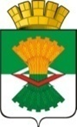 АДМИНИСТРАЦИЯМАХНЁВСКОГО МУНИЦИПАЛЬНОГО ОБРАЗОВАНИЯПОСТАНОВЛЕНИЕ 28 марта 2022 года                                                                                              № 190     п.г.т. МахнёвоОб утверждении Порядка предоставления из местного бюджета субсидий на возмещение расходов, понесенных в связи с предоставлением мер социальной поддержки по льготному проезду по территории Махнёвского муниципального образования по Алапаевской узкоколейной железной дорогеВ соответствии со статьей 78 Бюджетного кодекса Российской Федерации, Гражданским кодексом Российской Федерации, статьей 16 Федерального закона от 06 октября 2003 года N 131-ФЗ "Об общих принципах организации местного самоуправления в Российской Федерации", постановлением Правительства РФ от 18 сентября 2020 г. № 1492 “Об общих требованиях к нормативным правовым актам, муниципальным правовым актам, регулирующим предоставление субсидий, в том числе грантов в форме субсидий, юридическим лицам, индивидуальным предпринимателям, а также физическим лицам - производителям товаров, работ, услуг, и о признании утратившими силу некоторых актов Правительства Российской Федерации и отдельных положений некоторых актов Правительства Российской Федерации”, в целях реализации Решения Думы Махнёвского муниципального образования от 27.12.2021 года №117 «Об утверждении бюджета Махнёвского муниципального образования на 2022 год и плановый период 2023 и 2024 годов», руководствуясь Уставом Махневского муниципального образования, ПОСТАНОВЛЯЮ:Утвердить Порядок предоставления из местного бюджета субсидий на возмещение расходов, понесенных в связи с предоставлением мер социальной поддержки по льготному проезду по территории Махнёвского муниципального образования по Алапаевской узкоколейной железной дороге  (прилагается).Настоящее постановление распространяет свое действие на правоотношения, возникшие с 01.01.2022 года.Постановление Администрации Махнёвского муниципального образования от 14.01.2016  №16 «Об утверждении Порядка предоставления из местного бюджета субсидий организации  железнодорожного транспорта муниципальному унитарному предприятию  «Алапаевская  узкоколейная железная дорога» на возмещение недополученных доходов  по предоставлению льгот отдельным категориям граждан на территории Махнёвского муниципального образования в 2016 году» считать утратившим силу.Опубликовать настоящее постановление на официальном сайте Махнёвского муниципального образования в сети «Интернет».Контроль за исполнением настоящего Постановления оставляю за собой.Глава Махнёвского муниципального образования                                                            А.С. КорелинУтвержденпостановлением Администрации Махнёвского муниципального образования                                                                                      от 28 марта 2022 г. № 190     Порядокпредоставления из местного бюджета субсидий на возмещение расходов, понесенных в связи с предоставлением мер социальной поддержки по льготному проезду по территории Махнёвского муниципального образования по Алапаевской узкоколейной железной дороге1. Настоящий Порядок регламентирует порядок предоставления из местного бюджета субсидий на возмещение расходов, понесенных в связи с предоставлением мер социальной поддержки по льготному проезду по территории Махнёвского муниципального образования по Алапаевской узкоколейной железной дороге (далее - субсидии), цели, условия и процедуру предоставления субсидии, а также возврата субсидии в случае нарушения условий, установленных при их предоставлении.2. Настоящий Порядок разработан в соответствии с Бюджетным кодексом Российской Федерации, Федеральным законом от 06 октября 2003 года № 131-ФЗ «Об общих принципах организации местного самоуправления в Российской Федерации», Уставом Махнёвского муниципального образования.  3. Предоставление субсидий осуществляется Администрацией Махнёвского муниципального образования (далее – местная Администрация) в пределах средств, предусмотренных Решением Думы Махнёвского муниципального образования от 27.12.2021 года №117 «Об утверждении бюджета Махнёвского муниципального образования на 2022 год и плановый период 2023 и 2024 годов» (далее - решение) по разделу 1000 «Социальная политика», подразделу 1003 «Социальное обеспечение населения», целевой статье 7000729200  «Субсидии юридическим лицам (кроме некоммерческих организаций), индивидуальным предпринимателям, физическим лицам - производителям товаров, работ, услуг», виду расходов 810 «Субсидии юридическим лицам (кроме некоммерческих организаций), индивидуальным предпринимателям, физическим лицам-производителям товаров работ услуг» в пределах утвержденных лимитов бюджетных обязательств на 2022 год.4. Главным распорядителем субсидий в соответствии с решением является местная Администрация.5. Право на получение субсидий имеет общество с ограниченной ответственностью  «Алапаевская  узкоколейная железная дорога» (далее – организация), осуществляющее перевозку пассажиров узкоколейным  железнодорожным транспортом на территории Махнёвского муниципального образования,    пенсионное обеспечение которых осуществляется Пенсионным фондом Российской Федерации, и имеющих право на получение льгот в соответствии с Законом Свердловской области от 25 ноября 2004 года № 190-ОЗ «О  социальной  поддержке ветеранов в Свердловской области», от 25 ноября  2004 года № 191-ОЗ «О социальной поддержке реабилитированных лиц и лиц,признанных пострадавшими от политических репрессий, в Свердловской  области», от 15 июля 2005 года № 78-ОЗ «О социальной  защите граждан, проживающих на территории Свердловской  области, получивших увечье или заболевание, не повлекшее инвалидности, при прохождении военной службы или службы в органах внутренних дел Российской Федерации в период действия чрезвычайного положения либо вооружённого конфликта».6. Субсидии предоставляются на безвозмездной и безвозвратной основе на основании заключенного между местной Администрацией и обществом с ограниченной ответственностью «Алапаевская узкоколейная железная дорога» договора о порядке возмещения расходов, понесенных в связи с предоставлением мер социальной поддержки по льготному проезду по территории Махнёвского муниципального образования по Алапаевской узкоколейной железной дороге. 7. Для получения субсидии организация представляет ежемесячно Акт по расходам, понесенным в связи с предоставлением мер социальной поддержки по льготному проезду по территории Махнёвского муниципального образования по Алапаевской узкоколейной железной дороге и Список граждан, которым предоставлены меры социальной поддержки.8. Местная Администрация в 15-дневный срок с даты получения Акта и Списка формирует платежный документ.10. Субсидия предоставляется организации ежемесячно в размере расходов, понесенных в связи с предоставлением мер социальной поддержки по льготному проезду по территории Махнёвского муниципального образования по Алапаевской узкоколейной железной дороге, определяемой на основании Акта, и перечисляется местной Администрацией в установленном порядке на расчетный счет организации, открытый в кредитной организации.Субсидия за последний месяц года предоставляется не позднее 20 декабря текущего года в пределах остатка неиспользованных лимитов бюджетных обязательств на текущий финансовый год в размере, планируемом организацией исходя из прогноза перевозок.